В данной памятке приведена информация о причинах асоциального поведения, и как предотвратить его негативные последствия.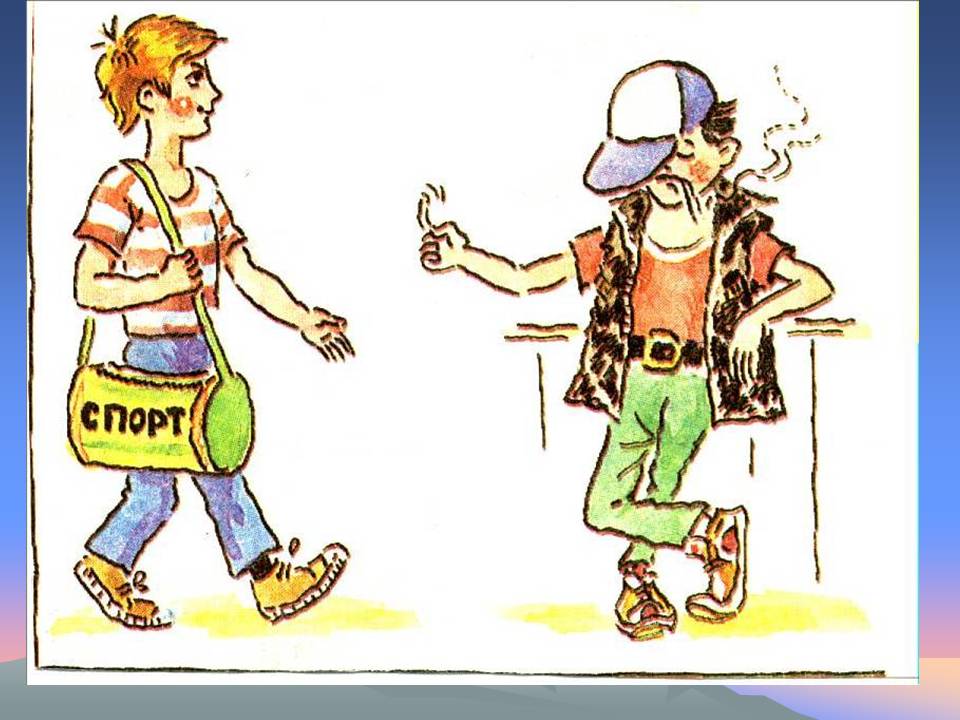 Асоциальное поведение - поведение, противоречащее общественным нормам и принципам, выступающее в форме безнравственных или противоправных деяний.Формирование личности ребёнка начинается в семье. От психологического климата и семейного воспитания зависит то, каким он станет, когда вырастет.На что следует обратить внимание родителей?Именно ошибки семейного воспитания приводят ребёнка к асоциальному поведению, и, чтобы совершение этих ошибок свести к минимуму, нужно знать, что:Если ребёнка часто критиковать – то он научиться ненавидеть;Если высмеивать – станет замкнутым, подозрительным, недоверчивым;Невежливость и несправедливость сделают его грубым и нечестным.Чем могут помочь родители?Не бойтесь быть твёрдыми со мной. Это позволит мне определить своё место в жизни;Не давайте обещаний, которых вы не можете исполнить – это подорвёт мою веру в вас;Не придирайтесь ко мне и не ворчите на меня по мелочам. Если вы будете это делать, то я буду вынужден защищаться, притворяясь глухим;Не заставляйте меня чувствовать, что мои проступки – смертный грех. Я имею право делать ошибки, исправлять их и извлекать из них уроки. Но если вы будете меня убеждать, что я ни на что не годен, что в будущем я буду бояться что-то делать самостоятельно;Не пытайтесь обсуждать моё поведение в самый разгар конфликта. Поговорите со мной об этом позже, когда пройдёт эмоциональный всплеск;Не поправляйте меня в присутствии посторонних людей. Я обращу гораздо большее внимание на замечание, если вы скажете мне всё спокойно, с глазу на глаз;Не вымещайте на мне свои обиды;Я хочу быть уверенным, что родился от вашей любви друг к другу. Ссоры между вами подрывают мою веру в это.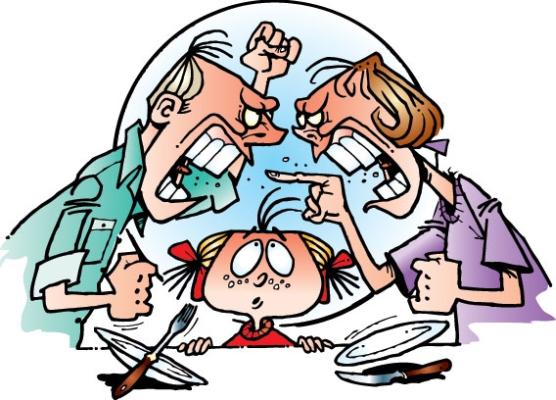 МБОУ «Лицей № 120 г. Челябинска»Советы психолога    Профилактика     асоциального     поведения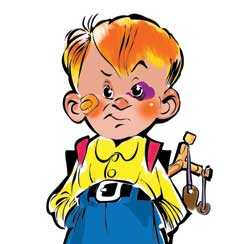 